关于汞的水俣公约缔约方大会第一次会议2017年9月24日至29日，日内瓦		第一届缔约方会议通过关于汞的水俣公约的决定MC-1/16：有关汞排放的指导意见缔约方大会，认识到汞排放控制对实现《关于汞的水俣公约》目标的重要性，决定通过由政府间谈判委员会在其第七届会议上提出的针对第8条，特别是关于第9(a)和第9(b)款（关于缔约方可依照第2(b)款制定的标准以及用于编制排放清单的方法）的指导意见。联合国MCUNEP/MC/COP.1/Dec.16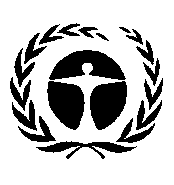 联合国环境规划署Distr.: General22 November 2017ChineseOriginal: English